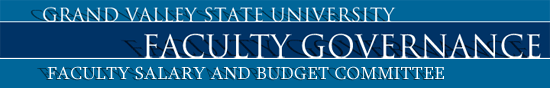 Meeting 5AgendaKC 1104Friday, October 28Noon – 1:30pmCall to order Review of Minutes from 10/14/11Guest ~ Director of Medical Benefits ~ Mr. Dave Smith 12:10 - 1:00 Fall Benefits Update Questions and Discussion  Adjournment________Next meeting: November 11, 2011 